Investigate of the Effect of Leverage and Economic Added Value on Market Added Value of Listed Companies in Tehran Stock ExchangeSorayya Taimori 1*, Tooraje Dastyar21*Department of Accounting, Ramhormoz Branch, Islamic Azad university, Ramhormoz, iran2Department of Accounting, Behbahan Branch, Islamic Azad university, Behbahan, iranCorresponding Author: sorayataimori@gmail.comAbstract: The aim of study was to investigate the relationship between leverage and value-added economic value of companies listed on the stock exchange market in Tehran. For this purpose, 172 companies listed on the stock exchange information 6-year study (2008 to 2014) was chosen for it was available. To test the hypothesis linear multiple regression method was used. In order to investigate the relationship between independent and dependent variables are examined from two different aspects. On the one hand, this variable among different companies and on the other hand, in the period of 6 years old are tested. The data needed to test the hypothesis by using library and does faces directly from financial firms was extracted by statistical software’s EXCEL and EVIEWS8 were analyzed. The results of tests indicates that financial leverage significant negative relationship with the market value of companies listed on the Tehran Stock Exchange However, operating leverage, leverage combined with significant economic value and market value of not attending. [Sorayya Taimori, Tooraje Dastyar. Investigate of the Effect of Leverage and Economic Added Value on Market Added Value of Listed Companies in Tehran Stock Exchange. N Y Sci J 2017;10(10):75-78]. ISSN 1554-0200 (print); ISSN 2375-723X (online). http://www.sciencepub.net/newyork. 10. doi:10.7537/marsnys101017.10.Keywords: economic value added, market value added, financial leverage, operating leverage, total leverage.IntroductionDevelopment of capital markets by raising the awareness of shareholders has increased the pressure on companies to have a better performance. Managers of companies now have a period ahead that obliges them to establish a new economic framework in their companies that better reflect the value and profitability. As the owners of business entities, shareholders seek ways to increase their wealth. Given that increasing wealth is the result of favourable performance of business units, evaluating the business unit is very important for owners. In management science, various indices are presented to assess the performance from different perspectives. These indices determine the purposes of performance evaluation. From a comprehensive perspective, performance evaluation is very essential and means a comprehensive look at all aspects that in fact reveal the signs of a firm management function. Research backgroundInternal researchesAssadi et al. (2013) investigated in a research, the relationship of the information content of Economic Value Added (EVA) and traditional factors with Market Value Added of companies. The results of this research show that the information contents of economic value added are not superior to return on equity, net profit after tax and earnings per share to express the changes of Market Value Added.Naderi Dahnavi & Hosseinzadeh (2012) investigated the effects of capital structure (financial leverage) on the economic performance of the company. The findings of this research show that there is a significant relationship between the degrees of financial leverage and economic performance of the company.Talebnia and Shoja Esmaeil (2011) conducted a research for the comparison of the ratio of the market value added (MVA) to earnings and also the ratio of economic value added (EVA) to earnings in companies listed on the Tehran Stock Exchange (TSE) from 1382 to 1386 (2003-2007). The results obtained from this research indicate that there is a weak positive relationship between market value added (MVA) and earnings and also between economic value added (EVA) and earnings. External researchesVijayalakshmi & Manoharan (2015) conducted a survey of the effects of financial leverage of company on the indices of Economic Value Added and Market Value Added by using a sample of seven companies listed on the National Stock Exchange (NSE) and the Bombay Stock Exchange (BSE). They found that financial leverage has a tremendous impact on the indices of EVA and MVA in selected companies.Alfred and Niresh (2014) investigated in a research, the relationship between leverage and Economic Value Added and also Market Value Added. Contrary to expectations, the results of the study show that Economic Value Added and leverage have no impact on Market Value Added.Kaouar & Nareng (2010) investigated the features of large companies that can be associated with the options of disclosing the economic value added of companies. This study showed that the application of Economic Value Added and the option of disclosing Indian companies are affected by company size, profitability, leverage and sales productivity.Hypotheses of researchFirst hypothesis: Financial leverage has a significant impact on Market Value Added of listed companies on Tehran Stock Exchange.Second hypothesis: Operating leverage has a significant impact on Market Value Added of listed companies on Tehran Stock Exchange.Third hypothesis: Combined leverage has a significant impact on Market Value Added of listed companies on Tehran Stock Exchange.Firth hypothesis: Economic Value Added has a significant impact on Market Value Added of listed companies on Tehran Stock Exchange.Research approachThe present study is a descriptive research and in terms of objective, it is an applied research cause it is based on the analysis of collected information from the companies listed on the Tehran Stock Exchange (TSE). On the other hand, this is an ex post facto research. It means that the research is conducted based on the analysis of past data. Statistical population172 companies among listed companies on the Tehran Stock Exchange between 1388 and 1392 (2009-2014) have been chosen by systematic elimination.Test model of research hypothesesFor testing the hypotheses 1 to 4 of this research, the following Multivariate regression Models are respectively used.In these models, MVA is the sign of Market Value Added (Dependent variable), EVA is the sign of Economic Value Added, DOL shows the Degree of Operating Leverage, DFL shows the Degree of Financial Leverage, DTL is the Degree of Total (combined) Leverage (Independent variables); SG is the sign of Sales Growth and Size shows the size of company (control variables).The results of hypothesis testingFirst hypothesis testing resultsAccording to the results of table 4-6, t statistic related to the independent variable of financial leverage degree coefficient and it significance level (p-value) are respectively 4.88 and 0.00. Therefore, the variable of financial leverage has a significant impact on Market Value Added in companies listed on the Tehran Stock Exchange and the first hypothesis of research is approved with the confidence level of 95%. Variable coefficient (DFL) is negative. As a result, there is a significant negative relationship between financial leverage and Market Value Added in companies listed on the Tehran Stock Exchange.As it can be seen in table 4-6, F statistic is significant with confidence level of 95%. Therefore, it is concluded that the research model is significant in overall. Table 4-6: The results of Model 1 estimation testSecond hypothesis testing resultsAccording to the results of table 4-7, t statistic related to the independent variable of operating leverage and its significance level (p-value) are respectively –0.67 and 0.49. Given that the error level for this research is 0.05, so the relationship between the variable of operating leverage and Market Added Value in companies listed on the Tehran Stock Exchange is not approved. Therefore, the second hypothesis of research is not confirmed with confidence level of 95%.Table 4-7: The results of Model 2 estimation testThird hypothesis testing resultsAccording to the results of table 4-8, t statistic related to the independent variable of total (combined) leverage and its significance level (p-value) are respectively –1.90 and 0.056. Given that the error level for this research is 0.05, so the relationship between the variable of total or combined leverage and Market Added Value in companies listed on the Tehran Stock Exchange is not approved. Therefore, the second hypothesis of research is not confirmed with confidence level of 95%. But if we consider the significance level as 0.90, the third hypothesis will be conformed. Also the kind of relationship is negative cause the t statistic is negative.Table 4-8: The results of Model 3 estimation testForth hypothesis testing resultsAccording to the results of table 4-9, t statistic related to the independent variable of Economic Value Added and its significance level (p-value) are respectively 1.18 and 0.23. Given that the error level for this research is 0.05, so the relationship between the variable of Economic Value Added and Market Added Value in companies listed on the Tehran Stock Exchange is not approved. Therefore, the second hypothesis of research is not confirmed with confidence level of 95%. Table 4-9: The results of Model 4 estimation testSummary of resultsThe results of hypothesis testing and the status of hypotheses are shown in table 4-10:Table 4-10: The overall results of the approval or rejection of hypothesesConclusionThe results of first hypothesis:The results obtained from the first hypothesis testing show that financial leverage has a significant negative impact on Market Value Added of companies. It means that by increasing the degree of financial leverage, the Market Added Value of the company will decrease. The results of second hypothesis:The results obtained from the second hypothesis testing show that operating leverage has not a significant impact on Market Value Added of companies. It means that changes in Market Value Added are not influenced by the degree of operating leverage of the company.The results of third hypothesis:The results obtained from the third hypothesis testing show that total (combined) leverage has not a significant impact on Market Value Added of companies. It means that changes in Market Value Added are not influenced by the degree of total (combined) leverage of the company.The results of forth hypothesis:The results obtained from the forth hypothesis testing show that Economic Value Added has not a significant impact on Market Value Added of companies. It means that by increasing Economic Value Added, the Market Value Added doesn’t change.ReferenceBadi, A. and Minei, M. (2015), “Investigate the relationship between "market value and lever-age" and "return on stock and economic value added", Epistemologia, Vol. 12 No. 1, pp. 85-91.Chang W. (1997)" Aneural network approach to mutual fundnetasset value forcasting". Omega, Int. J. Mgmt Sci. 24(2). PP 205-215.Cho S.F. (1997).”EVA and Market Value”. Journal of Applied Corporate Finance. 9 (1), 116-125.Eldomiaty. S. (2005). Insights on shareholder value addition from India’s wealth club: A study of selected companies. The IUP Journal of Accounting Research & Audit Practices, 8(3 & 4), 20–51.Kaur, M., & Narang, S. (2010). EVA® disclosures in the annual reports of Indian companies: An empirical study. Global Business Review, 11(3), 395–420.Leiman, R. T, (1999). "Some New Evidence on EVA Companies"., Journal of Applied Finance, Vol.12, No.2, (1999).Medris., (2005), “Using Economic Value Added Analysis For Measuring Financial Performance”, Journal of Applied Finance, No.1, P: 14,80-113.Niresh, J. & Alfred, M. (2014). " The Association between Economic Value Added, Market Value Added and Leverage" International Journal of Business and Management; Vol. 9, No. 10; ISSN 1833-8119.Narang, S & Kaur, M. (2014) Impact of Firm-specific Attributes on Shareholder Value Creation of Indian Companies: An Empirical Analysis.Rajerson S.F. (1997).”EVA and Market Value”. Journal of Applied Corporate Finance. 9 (1), 116-125.Pandya. A (2015) IMPACT OF FINANCIAL LEVERAGE ON MARKET VALUE ADDED: EMPIRICAL EVIDENCE FROM INDIA. Journal of Entrepreneurship, Business and Economics. ISSN 2345-4695. www.scientificia.com.Ramadan, I. (2015), “Leverage and the Jordanian firms’ value: empirical evidence”, Internation-al Journal of Economics and Finance Vol. 7 No.4, pp.75-81.Staking, K & David Babbel. (1995). " The relation between capital structure, interest rate sensitivity, and market value in the property-liability insurance industry". Journal of Risk and Insurance Publisher. Volume: v64 Source Issue: n4. ISSN: 0022-4367.Stewart, G. B. (1991). "The Quest for Value", New York. Harper-Collins. III, 1991, pp.50-63.3.Tully, s. (1993) "the real key to creating wealth", fortune 128,, pp 43-45.Zaima. J. K & Turetsky. H. F (2004), "The MVA-EVA. Relationship Seperation of Market Driuen Versus Firm Driuen Effects". http: //207.36.165.114 /neworleans /papers /1802096.pdf.Vijayalakshmi, D. and Manoharan, P. (2015), “Corporate leverage and its impact on EVA and MVA”, International Journal of Multidisciplinary Research and Development, Vol. 2 No. 2, pp. 22-25. 10/19/2017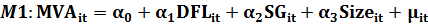 VariableSignRegression coefficientT statistic Probability Degree of Financial LeverageDFL-0.024.770.00Sales Growth SG0.29.790.00Size of the company Size04014.870.00Constant part C-4.99-13.030.00Weighted Statistics Weighted Statistics Weighted Statistics Weighted Statistics Weighted Statistics Adjusted coefficient of determination 0.55F statistic F statistic 8.52Durbin-Watson statistic 2.06Significance level of F statistic Significance level of F statistic 0.00VariableSignRegression coefficientRegression coefficientT statistic Probability Probability Degree of Operating LeverageDOL-0.00-0.00-0.670.490.49Sales Growth SG0.220.229.340.000.00Size of the company Size0.410.4115.250.000.00Constant part C-5.15-5.15-13.460.000.00Weighted Statistics Weighted Statistics Weighted Statistics Weighted Statistics Weighted Statistics Weighted Statistics Weighted Statistics Adjusted coefficient of determination 0.560.56F statistic F statistic F statistic 8.60Durbin-Watson statistic 2.052.05Significance level of F statistic Significance level of F statistic Significance level of F statistic 0.00VariableSignRegression coefficientRegression coefficientT statistic Probability Probability Degree of Total LeverageDTL-0.00-0.00-1.900.0560.056Sales Growth SG0.220.229.490.000.00Size of the company Size0.410.4115.050.000.00Constant part C-5.07-5.07-13.240.000.00Weighted Statistics Weighted Statistics Weighted Statistics Weighted Statistics Weighted Statistics Weighted Statistics Weighted Statistics Adjusted coefficient of determination 0.560.56F statistic F statistic F statistic 8.59Durbin-Watson statistic 2.0652.065Significance level of F statistic Significance level of F statistic Significance level of F statistic 0.00VariableSignSignRegression coefficientRegression coefficientT statistic Probability Probability Economic Value AddedEVAEVA0.190.191.180.230.23Sales Growth SGSG0.200.208.230.000.00Size of the company SizeSize0.420.4215.430.000.00Constant part CC-5.23-5.23-13.650.000.00Weighted Statistics Weighted Statistics Weighted Statistics Weighted Statistics Weighted Statistics Weighted Statistics Weighted Statistics Weighted Statistics Adjusted coefficient of determination Adjusted coefficient of determination 0.560.56F statistic F statistic F statistic 8.67Durbin-Watson statistic Durbin-Watson statistic 2.052.05Significance level of F statistic Significance level of F statistic Significance level of F statistic 0.00Hypotheses Independent VariableThe result of hypothesis testingFirst hypothesisFinancial leverage Approval of hypothesisSecond hypothesisOperating leverageRejection of hypothesisThird hypothesisTotal (combined) leverageRejection of hypothesisForth hypothesisEconomic Added ValueRejection of hypothesis